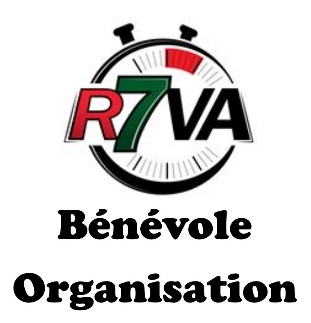 OPERATION COUP DE POUCE R7VAJe désire vous donner un coup de pouce à l’organisation de votre épreuve NOM, PRENOM : ADRESSE :  CODE POSTAL :VILLE : TEL : TEL PORTABLE : EMAIL :  JE SUIS DEJA LICENCIE A LA FFSA  LICENCE N° : ASA N° : TYPE LICENCE : Je suis disponible  Administratif (préparation documents, photocopies)   Mise en place sur le parcours (pose rubalise, extincteurs…)  Intendance logistique bar & restauration  Signaleurs Autres Je possède un véhicule 4 X 4                  OUI                 NON Pour tous renseignements, le Comité d’organisation est à votre dispositionTéléphone : 06 59 56 33 68 / 06 62 37 77 12N’hésitez pas à nous contacter